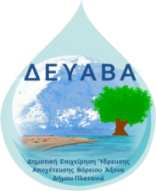 ΟΙΚΟΝΟΜΙΚΗ  Π Ρ Ο Σ Φ Ο Ρ ΑΤου……………………….…..………………….…………………………με έδρα .…………………………… οδός ………….….………………….………αριθ. ……. Τ.Κ.: ………………… Τηλ.: …………………………………………Fax: ………………………………………………………..e-mail:………………….Με την παρούσα Οικονομική Προσφορά, δηλώνω:Τη μοναδιαία τιμή και το συνολικό κόστος, που προσφέρω για τα υπό προμήθεια είδηΌτι αποδέχομαι ανεπιφύλακτα όλους τους όρους της Διακήρυξης για τη προμήθεια πολυηλεκτρολύτη της ΔΕΥΑΒΑ,   Ότι καμία απαίτηση, οικονομική ή άλλη δεν έχω, από οποιαδήποτε αιτία (αύξηση τιμής, αύξηση φορολογίας ή εισφορών, μεταφορικές δαπάνες κ.λπ.), από τη ΔΕΥΑΒΑ μέχρι την ολοκλήρωση της σύμβασης.ΤΟΠΟΣ __________, …………/…………/…………Ο ΠΡΟΣΦΕΡΩΝ ΟΙΚΟΝΟΜΙΚΟΣ ΦΟΡΕΑΣΥπογραφή & ΣφραγίδαA/AΠεριγραφήΜονάδαΠοσότηταΤιμή μονάδαςΚόστος (€)1ΚΑΤΙΟΝΙΚΟΣ ΠΟΛΥΗΛΕΚΤΡΟΛΥΤΗΣ ΚΙΛΑ8.000ΣΥΝΟΛΙΚΗ ΔΑΠΑΝΗ ΧΩΡΙΣ ΦΠΑ ΣΥΝΟΛΙΚΗ ΔΑΠΑΝΗ ΧΩΡΙΣ ΦΠΑ ΣΥΝΟΛΙΚΗ ΔΑΠΑΝΗ ΧΩΡΙΣ ΦΠΑ ΣΥΝΟΛΙΚΗ ΔΑΠΑΝΗ ΧΩΡΙΣ ΦΠΑ ΦΠΑ 24%ΦΠΑ 24%ΦΠΑ 24%ΦΠΑ 24%ΣΥΝΟΛΙΚΗ ΔΑΠΑΝΗ ΜΕ ΦΠΑΣΥΝΟΛΙΚΗ ΔΑΠΑΝΗ ΜΕ ΦΠΑΣΥΝΟΛΙΚΗ ΔΑΠΑΝΗ ΜΕ ΦΠΑΣΥΝΟΛΙΚΗ ΔΑΠΑΝΗ ΜΕ ΦΠΑ